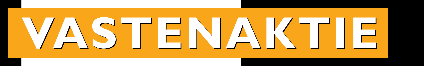 Vastenaktie 2015
Werken aan voorspoed en harmonie in Sri Lanka Het is ‘de parel van het Oosten’. En de meeste toeristen die Sri Lanka bezoeken, zullen dat beamen: hagelwitte palmstranden, uitgestrekte oerwouden, wilde olifanten, schitterende tempels en eeuwenoude heilige koningssteden vormen de hoogtepunten van menig rondreis over het eiland. Het voormalige Ceylon is ook beroemd vanwege de prachtige theeplantages, waar fotogenieke thee-pluksters vrolijk lachend voor je poseren in de stralende zon. Schrijnende werkelijkheid
Achter die glanzende toeristenfolders gaat echter een schrijnende werkelijkheid schuil. Pas in 2009 is de bloedige, jarenlange burgeroorlog geëindigd, nadat het regeringsleger de resterende Tamiltijgers in een hoek had gedreven en verslagen. De oorlog tussen de twee belangrijkste bevolkingsgroepen– de Boeddhistische Singalezen en de Hindoeïstische Tamils - heeft diepe wonden geslagen die nog lang niet zijn genezen en die het land nog altijd splijten langs etnische en religieuze grenzen.Daarnaast verhullen de mooie beelden ook dat veel mensen in Sri Lanka moeten leven van een paar euro per dag. Wie buiten de gebaande toeristenwegen kijkt, ziet dan ook de armoede: sloppenwijken, mensen die op straat leven, piepkleine lemen hutten, gebrek aan schoon water , gebrek aan deugdelijk sanitair, levensgevaarlijke elektrische voorzieningen… Zeker op de theeplantages zijn de omstandigheden vaak schrijnend. De mensen hier leven zeer geïsoleerd in de beruchte ‘linerooms’ - meestal weinig meer dan aan elkaar gebouwde kamers - ze hebben nauwelijks toegang tot de wereld buiten de plantage, schoon water en goed sanitair ontbreken en ondanks hun lange werkdagen en het zware werk, verdienen ze onvoldoende om hun kinderen goed te eten te geven en naar school te sturen. De laatste jaren kiezen veel vrouwen ervoor om naar het rijke Midden-Oosten te gaan. Daar is veel vraag naar huishoudelijke hulp. De vrouwen laten hun jonge kinderen achter in de hoop voldoende geld te kunnen verdienen om hun gezin te onderhouden en om een goed huis te kunnen bouwen. De realiteit is echter anders en voor de meeste vrouwen en hun gezinnen zijn de problemen na terugkomst alleen maar groter geworden. Campagneproject 2015: SETIK
Het campagneproject van Vastenaktie 2015 richt zich op het jongerenwerk van SETIK. SETIK is de caritasorganisatie van het bisdom Kandy. Dit bisdom ligt in het midden van het eiland: het beroemde theeplantagegebied. SETIK wil met haar werk de levensomstandigheden verbeteren van mensen die leven in de marge. Daarvoor werkt SETIK op vrijwel alle facetten van het leven, zoals goede huisvesting, schoon water, opleiding en ontwikkeling. Het jongerenwerk wil kinderen en jongeren zelfstandig en zelfbewust maken. Door middel van een groot aanbod aan trainingen en workshops stimuleren de stafmedewerkers van SETIK kinderen en jongeren hun schoolopleiding af te maken en een voorbeeldfunctie in de samenleving te vervullen. Zo worden ze voorbereid op een volwaardig lidmaatschap van de samenleving. Concreet betekent dit dat SETIK bijvoorbeeld kinderarbeid probeert te ontmoedigen, bijeenkomsten en trainingen organiseert over thema’s als ‘persoonlijk leiderschap’ en ‘geweldloos samenleven’, maar ook computercursussen en bloeddonatie-campagnes initieert. Daarnaast zorgt SETIK bijvoorbeeld voor extra opvang en begeleiding voor basisschoolleerlingen na schooltijd en worden kleine bibliotheekjes ingericht in de dorpjes op de theeplantages. De kinderen kunnen hier na schooltijd terecht voor bijvoorbeeld extra lessen en hulp bij hun huiswerk. Wat kunnen we bijdragen? Voor € 50,00 kan een jongere een computertraining van een week volgen. Voor € 150,00 kan een eendaagse training over persoonlijk leiderschap of geweldloos samenleven voor 25 deelnemers worden georganiseerd. Voor € 275,00 kan een bloeddonatie-campagne worden georganiseerd.Voor € 850,00 kan een bibliotheekje in een theeplantagedorp worden voorzien van boeken. Voor € 9.000,00 kan SETIK drie jaar lang een jongerenwerker in dienst nemen die kinderen en jongeren begeleidt bij hun ontwikkeling. Meer weten?
Wilt u meer weten over Vastenaktie en het campagneproject 2015 in Sri Lanka? Op de website www.vastenaktie.nl kunt u meer lezen. Uw hulp is natuurlijk ook van harte welkom. U kunt bijdragen via de Vastenaktie-collecte in uw parochie of via het vastenzakje, maar u kunt ook rechtstreeks doneren via de website van Vastenaktie.